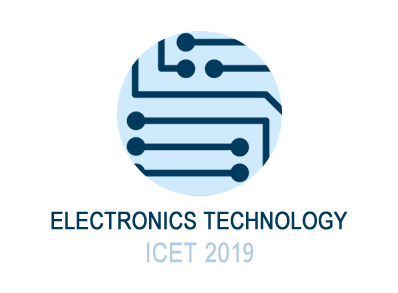 May 10-13, 2019 Chengdu, ChinaPresentation guidelinesOral PresentationPapers will be scheduled at 15-minute for “Oral standard” presentations, respectively. Plan to leave 2 minutes for transition to the next speaker, since participants should have the possibility to go between parallel sessions.Preparation of VisualsEach platform session room will be equipped with a Video projector, a computer and necessary peripherals to support PowerPoint and Acrobat Reader.Poster GuidelinesThe maximum poster size requested is ( 60 cm × 80 cm – W x H) in portrait format. The material required to display your posters will be provided onsite. Preparation of VisualsThe poster must contain the following sections: •	Title of the contribution •	Author list and detailed contacts, corresponding author •	Context of the work •	Materials and Methods •	Results and Discussion •	Conclusions and Perspectives •	Selected literature references•	Acknowledgments (optional)Poster Layout:Top Left corner	 (8 cm)Top Right corner and Center	Your own logos	Please make sure the Logos banner has at least 8 cm height.Center	Title (Calibri, 80 pt)	Authors (Calibri, 54 pt)	Affiliations (Calibri, 24 pt)Workspace	Whatever… Calibri, 18 pt (minimum)Footer, centeredICET2019 –The 2nd International Conference on Electronics Technology - May 10-13, 2019, Chengdu, China  (Calibri, 36 pt, italics)Presentation type Keynote Invited Oral standard Oral Flash + PosterTotal duration (min) 155Talk (min) 123Questions (min) 2during the poster sessions